ҠАРАР                                                                                    РЕШЕНИЕ02 май 2023 й.                                       № 67-1                             02 мая 2023 г.Об утверждении Соглашения между органами местного самоуправления муниципального района Благовещенский район Республики Башкортостан и сельского поселения  Иликовский сельсовет муниципального района    Благовещенский район Республики Башкортостан о передаче органам местного самоуправления муниципального района Благовещенский район Республики Башкортостан осуществления части полномочий органов местного самоуправления сельского поселения Иликовский сельсовет муниципального района Благовещенский район Республики БашкортостанРуководствуясь частью 4 статьи 15 Федерального закона от 06 октября 2003 года № 131-ФЗ «Об общих принципах организации местного самоуправления в Российской Федерации», Законом Республики Башкортостан от 18.03.2005 года № 162-з «О местном самоуправлении в Республике Башкортостан» Совет сельского поселения Иликовский сельсовет муниципального района   Благовещенский район Республики Башкортостан  р е ш и л: Утвердить Соглашение между органами местного самоуправления муниципального района Благовещенский район Республики Башкортостан и сельского поселения Иликовский сельсовет муниципального района   Благовещенский  район Республики Башкортостан о передаче органам местного самоуправления муниципального района Благовещенский район Республики Башкортостан осуществления части полномочий органов местного самоуправления   сельского поселения Иликовский сельсовет муниципального района Благовещенский  район Республики Башкортостан (прилагается).Настоящее решение вступает в силу с момента подписания и действует на правоотношения, возникшие с 1 января 2023 года.Настоящее решение обнародовать путем размещения на информационном стенде и разместить на официальном сайте   сельского поселения Иликовский сельсовет муниципального района Благовещенский район Республики Башкортостан. Глава сельского поселения						      Д.З. БатршинСоглашение между органами местного самоуправления муниципального района Благовещенский    район Республики Башкортостан и сельского поселения Иликовский сельсовет муниципального района    Благовещенский район Республики Башкортостан о передаче органам местного самоуправления муниципального района Благовещенский район Республики Башкортостан осуществления части полномочий органов местного самоуправления сельского поселения Иликовский сельсовет муниципального района Благовещенский район Республики Башкортостанг. Благовещенск					                               «02» мая 2023 г.Совет сельского поселения Иликовский сельсовет муниципального района    Благовещенский район Республики Башкортостан, именуемый в дальнейшем «Сельское поселение», в лице главы сельского поселения Иликовский сельсовет муниципального района Благовещенский район Республики Башкортостан Батршина Динара Замировича, действующего на основании Устава, с одной стороны, и Совет муниципального района    Благовещенский район Республики Башкортостан, именуемый в дальнейшем «Район», в лице председателя Совета муниципального района Благовещенский район Республики Башкортостан Копыткова Евгения Геннадьевича, действующего на основании Устава, с другой стороны, заключили настоящее Соглашение о нижеследующем:1. Предмет Соглашения	1.1. В соответствии с настоящим Соглашением Сельское поселение передает Району следующие полномочия: 	- организация благоустройства территории сельского поселения в части выполнение работ по улучшению систем наружного освещения                                            с. Староиликово сельского поселения Иликовский сельсовет муниципального района Благовещенский район Республики Башкортостан.                 	1.2. Указанные в статье 1.1. настоящего Соглашения полномочия передаются на срок с 01 января 2023 года по 31 декабря 2023 года.2. Права и обязанности Сторон 	2.1. В целях реализации настоящего соглашения Сельское поселение обязано:	2.1.1. Предусматривать в бюджете Сельского поселения муниципального района    Благовещенский район Республики Башкортостан на очередной финансовый год и плановый период расходы на предоставление переданных полномочий в очередном финансовом году и плановом периоде.  	2.1.2. Передать Району в порядке, установленном настоящим Соглашением финансовые средства на реализацию переданных полномочий. 	2.1.3. По запросу Района своевременно и в полном объеме предоставлять информацию в целях реализации Районом переданных полномочий. 	2.1.4. Осуществлять контроль за осуществлением Районом переданных полномочий, а также за целевым использованием предоставленных финансовых средств для реализации переданных полномочий.	2.1.5. Требовать возврата предоставленных финансовых средств на осуществление переданных полномочий в случаях их нецелевого использования Районом, а также неисполнения Районом переданных полномочий.	2.1.6. Взыскивать в установленном законом порядке использованные не по назначению средства, предоставленные на осуществление полномочий, предусмотренных статьей 1.1 настоящего Соглашения.	2.2. В целях реализации настоящего Соглашения Сельское поселение вправе:	2.2.1. Участвовать в совещаниях, проводимых Районом по вопросам реализации переданных полномочий. 	2.2.2. Вносить предложения и рекомендации по повышению эффективности реализации переданных полномочий. 	2.3. В целях реализации настоящего Соглашения Район обязан:	2.3.1. Своевременно, качественно, добросовестно и в полном объеме выполнять обязательства по осуществлению переданных полномочий, указанных в пункте 1.1 настоящего Соглашения, в соответствии с законодательством Российской Федерации, законодательством Республики Башкортостан и настоящим соглашением с учетом потребностей и интересов Сельского поселения за счет финансовых средств, предоставляемых Сельским поселением, а так же дополнительно использовать собственные материальные ресурсы и финансовые средства.  	2.3.2. Представлять документы и иную информацию, связанную с выполнением переданных полномочий, не позднее 15 дней со дня получения письменного запроса.	2.3.3. Обеспечивать условия для беспрепятственного проведения Сельским поселением проверок осуществления переданных полномочий и использования предоставленных финансовых средств.	2.4. В целях реализации настоящего соглашения Район вправе:	2.4.1. Запрашивать у Сельского поселения информацию, необходимую для реализации переданных полномочий.	2.4.2. Приостанавливать на срок до одного месяца исполнение переданных полномочий при непредставлении Сельским поселением финансовых средств для осуществления переданных полномочий в течение двух месяцев с момента последнего перечисления. 	При непредставлении Сельским поселением финансовых средств для осуществления переданных полномочий в течение трех месяцев с момента последнего перечисления прекратить исполнение переданных полномочий. 	2.4.3. Предоставлять Сельскому поселению предложения по ежегодному объему финансовых средств, предоставляемых бюджету муниципального района Благовещенский район Республики Башкортостан для осуществления переданных полномочий.3. Порядок определения объема и предоставления финансовых средств для осуществления переданных полномочий	3.1. Финансовые средства для реализации переданных полномочий предоставляются Сельским поселением Району в форме иных межбюджетных трансфертов.	3.2. Объем иных межбюджетных трансфертов, необходимых для осуществления передаваемых полномочий Району организация благоустройства территории сельского поселения в части Выполнение работ по улучшению систем наружного освещения с. Староиликово сельского поселения Иликовский сельсовет муниципального района Благовещенский район Республики Башкортостан составляет 342149 рублей 46 коп., в том числе средства бюджета Республики Башкортостан – 311044 рубля 96 коп., средства бюджета муниципального района Благовещенский район Республики Башкортостан –  31104 рубля 50 коп.	3.3. Финансовые средства, передаваемые Району на реализацию переданных полномочий, носят целевой характер и не могут быть использованы на другие цели.3.4.  Финансовые средства перечисляются по следующим реквизитам:УФК по Республике Башкортостан (Администрация Муниципального района Благовещенский район Республики Башкортостан)Банковские реквизиты:Отделение – НБ РЕСПУБЛИКА БАШКОРТОСТАН БАНКА РОССИИ//УФК по Республике Башкортостан, г. УфаБИК ТОФК 018073401ЕКС 40102810045370000067Казначейский счет 03100643000000010100;OKTMО 80615100;ИНН 0258010684; КПП 025801001;КБК 70620240014050000150.	3.5. В случае нецелевого использования Районом финансовых средств, если данный факт установлен уполномоченными контрольными органами, финансовые средства подлежат возврату в бюджет Сельского поселения по его требованию.4. Основания и порядок прекращения Соглашения	4.1. Настоящее Соглашение вступает в силу после его подписания и утверждения Сельским поселением и Районом.	4.2. Настоящее Соглашение может быть прекращено, в том числе досрочно:по соглашению Сторон;в одностороннем порядке без обращения в суд, в случае изменения федерального законодательства, в связи с которым реализация переданных полномочий становится невозможной;в одностороннем порядке без обращения в суд в случае, предусмотренном пунктом 2.4.2. настоящего Соглашения;в случае установления факта нарушения Сельским поселением осуществления переданных полномочий.	4.3. Уведомление о расторжении настоящего Соглашения в одностороннем порядке направляется другой Стороне в письменном виде. Соглашение считается расторгнутым по истечении 30 дней с момента направления указанного уведомления.	4.4.  При прекращении настоящего Соглашения, в том числе досрочном, неиспользованные финансовые средства подлежат возврату Районом в бюджет Сельского поселения. 5. Ответственность сторон 	5.1. Стороны несут ответственность за ненадлежащее исполнение обязанностей, предусмотренных настоящим Соглашением, в соответствии с законодательством.	5.2. В случае просрочки перечисления иных межбюджетных трансфертов, Сельское поселение уплачивает Району проценты в размере 1/300 ставки рефинансирования Банка России от не перечисленных в срок сумм. 	5.3. В случае несвоевременного и (или) неполного исполнения обязательств настоящего Соглашения, Район уплачивает Сельскому поселению неустойку в размере 0,1% от ежемесячного объема межбюджетных трансфертов, предусмотренных статьей 3.2 настоящего Соглашения.  6. Порядок разрешения споров	6.1. Все разногласия между Сторонами разрешаются путем переговоров. 	6.2. В случае невозможности урегулирования разногласий путем переговоров, спор решается в судебном порядке в соответствии с законодательством Российской Федерации.7. Заключительные условия	7.1. Настоящее соглашение действует на правоотношения, возникшие с 1 января 2023 года, и действует по 31 декабря 2023 года.	7.2. Все изменения и дополнения в настоящее Соглашение вносятся по взаимному согласию Сторон и оформляются дополнительными Соглашениями в письменной форме, подписанными Сторонами.По всем вопросам, не урегулированным настоящим соглашением, стороны Соглашения руководствуются действующим законодательством. 	7.3. Настоящее Соглашение составлено в двух экземплярах по одному для каждой из Сторон, которые имеют равную юридическую силу.АУЫЛ  БИЛӘМӘҺЕ ХАКИМИӘТЕИЛЕК АУЫЛ СОВЕТЫМУНИЦИПАЛЬ РАЙОНЫНЫҢБЛАГОВЕЩЕН РАЙОНЫБАШКОРТОСТАН РЕСПУБЛИКАhЫ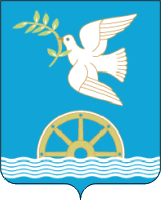 СОВЕТ  СЕЛЬСКОГО ПОСЕЛЕНИЯ ИЛИКОВСКИЙ СЕЛЬСОВЕТ МУНИЦИПАЛЬНОГО РАЙОНА БЛАГОВЕЩЕНСКИЙ РАЙОН РЕСПУБЛИКИБАШКОРТОСТАНСовет муниципального района    Благовещенский район Республики Башкортостан453431, Республика Башкортостан,г. Благовещенск, ул. Седова, 96Председатель Совета муниципального района    Благовещенский район Республики Башкортостан____________/ Е.Г. Копытков